ПРОГРАММНЫЙ  КОМПЛЕКС«Формирование и исполнение федерального бюджета Главным распорядителем бюджетных средств»Руководство администратораверсия 1Листов 40Москва, 2015СОДЕРЖАНИЕ1.	СИСТЕМНЫЕ ТРЕБОВАНИЯ ДЛЯ КОРРЕКТНОЙ РАБОТЫ СИСТЕМЫ	31.1.	Клиентская часть Системы	31.1.1.	Программные требования	31.1.2.	Аппаратные требования	31.2.	Серверная часть Системы	31.2.1.	Программные требования	31.2.2.	Аппаратные требования	42.	НАЗНАЧЕНИЕ СИСТЕМЫ	53.	ПРИНЦИПЫ ФУНКЦИОНИРОВАНИЯ СИСТЕМЫ	64.	ОБЯЗАННОСТИ И ЗАДАЧИ АДМИНИСТРАТОРА	74.1.	Установка серверной части Системы	74.2.	Установка программного обеспечения на клиентские рабочие станции	104.3.	Первый запуск программного обеспечения	144.4.	Обновление Системы	154.5.	Инструкция загрузки лицензии Администратором	184.6.	Добавление новых компонентов Системы Администратором	194.7.	Резервное копирование данных	225.	НАСТРОЙКА ПАРАМЕТРОВ РАБОТЫ СИСТЕМЫ	255.1.	Создание нового пользователя СУБД	255.2.	Регистрация нового пользователя в Системе	275.3.	Первый запуск Системы	295.4.	Меню СЕРВИС – режим "НСИ"	315.4.1.	Пункт меню "Справочник подписывающих лиц"	325.4.2.	Пункт меню "Справочник лицевых счетов"	325.4.3.	Пункт меню "Справочник бюджетополучателей"	335.4.4.	Пункт меню "Справочник должностей"	345.4.5.	Пункт меню "Справочник пользователей"	345.4.6.	Пункт меню "Загрузка справочников, полученных через СЭД"	345.4.7.	Пункт меню "Загрузка справочников из Минфина России ".	356.	ПРОБЛЕМЫ В РАБОТЕ СИСТЕМЫ И СПОСОБЫ ИХ РЕШЕНИЯ	376.1.	Методы проверки работоспособности рабочих станций и серверов с базами данных	396.2.	Методы восстановления работоспособности рабочих станций и серверов	396.3.	Методы поддержания целостности БД	396.4.	Метод восстановления работоспособности БД	406.5.	Методы поддержания безопасности БД	40СИСТЕМНЫЕ ТРЕБОВАНИЯ ДЛЯ КОРРЕКТНОЙ РАБОТЫ СИСТЕМЫКлиентская часть СистемыПрограммные требованияПрограммные требования указаны в таблице 1.  Таблица 1 – Программные требования к СистемеАппаратные требованияАппаратные требования указаны в таблице 2.Таблица 2 – Аппаратные требования к СистемеСерверная часть Системы Программные требованияНа сервере БД должно быть установлено следующее общесистемное программное обеспечение:Виртуальный сервер под управлением VmWare;MS SQL SERVER 2008 R2 - EXPRESS;Операционная система Windows 2008 R2 64 bit.Аппаратные требованияСервер для размещения баз данных (БД) должен иметь следующие характеристики:Оперативная память – не менее 4 Гб;Процессоры класса Intel Xeon E5-2470, с тактовой частотой не менее  2,66 Ггц;Жесткий диск – не менее 2 Тб;Сетевой контроллер, скорость сетевого соединения не менее 100 Мбит\с.НАЗНАЧЕНИЕ СИСТЕМЫПрограммный  комплекс «Формирование и исполнение федерального бюджета Главным распорядителем бюджетных средств» предназначен для автоматизации процесса работы специалистов Финансового подразделения, ответственных за ведение бюджетной росписи Главного распорядителя бюджетных средств,  формирование расходных расписаний и подготовку финансовой отчетности.ПРИНЦИПЫ ФУНКЦИОНИРОВАНИЯ СИСТЕМЫСистема состоит из серверной и клиентской частей.Серверная часть Системы состоит из 5 баз данных:  «FOIS_UPDATE» – технологическая БД, «FOIS_GRBS_NNN_201X» (где X-финансовый год, NNN – номер ГРБС), «FOIS_NSI_BO», «FOIS_NNN_BO_GRBS» – прикладные БД;FOIS_NSI – БД, содержащая нормативно-справочную информацию.Всем пользователям Системы необходима роль db_owner в контексте базы данных и минимальные права (public) в контексте сервера СУБД.  Это означает, что действия пользователей не могут повлиять на сторонние БД (не относящиеся к Системе).  Приблизительный размер БД  «BP_UPDATE» – 2ГБ, с возможным приростом в 1ГБ, примерный размер БД  «FOIS_GRBS_NNN_201Х» - 200МБ, с возможным приростом в 200МБ, примерный размер FOIS_NSI_BO - 100МБ, с возможным приростом в 300МБ, примерный размер «FOIS_NSI» - 100 МБ, с возможным приростом в 1ГБ.Клиентская часть представляет собой автоматизированный программный  вычислительный комплекс. Для взаимодействия с СУБД используется интерфейс ODBC\ADO.NET. Безопасность данных и разграничение доступа осуществляется средствами MS SQL Server. ОБЯЗАННОСТИ И ЗАДАЧИ АДМИНИСТРАТОРАУстановка серверной части Системы Внимание! Перед установкой серверной части системы, убедитесь, что установлена рекомендуемая СУБД (SQL Server 2008 R2 English или Русская редакции, 32- или 64-разрядная, редакции Express и выше, c компонентом SQL Management Studio). Специальная настройка СУБД не требуется. Для установки программного обеспечения (далее Программы) Системы необходимо выполнить следующие действия.Вставить CD-диск с Программой в устройство для чтения CD-дисков на Вашем компьютере. Запустить файл FoiSServer.exe. В случае если Ппрограмма поставляется на CD-носителе, файл находится в папке «Инсталлятор серверной части».На экране появится окно (Рисунок 1):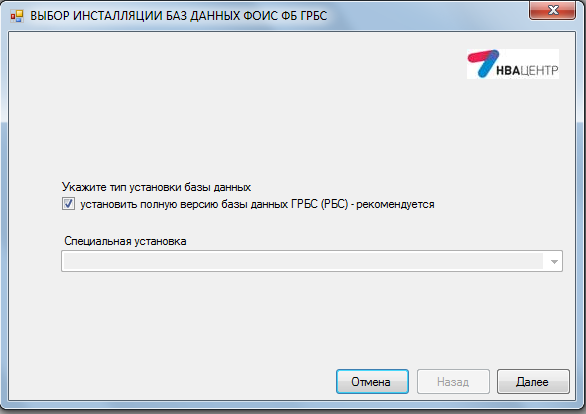 Рисунок 1 – Выбор инсталляции БД СистемыНажмите кнопку «Далее» для продолжения установки. Указать параметры установки (Рисунок 2)Выбрать или ввести имя сервера или имя именованного экземпляра (СЕРВЕР\ЭКЗЕМПЛЯР) на который будет производиться установка серверной части Системы.Выбрать тип авторизации (Windows или SQL Server).  Внимание! Вход на сервер должен осуществляться пользователем имеющим членство в серверной роли sa.В списке ГРБС выбрать из списка номер (код) Главного распорядителя бюджетных средств; Тип сервера;указать уровень участника бюджетного процесса;Разрез (наличие) департаментов в бюджетной росписи ГРБС;Выбрать из выпадающего списка настройку БР;Установить флаг «детализация КОСГУ совпадает».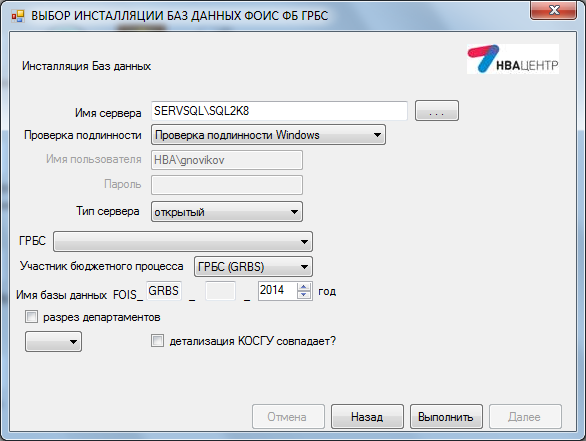 Рисунок 2 – Параметры установки серверной части СистемыНажать «Выполнить», далее необходимо выбрать пакет обновлений, последнюю версию ПО вы всегда найдете на сайте www.nvacenter.ru/fois (Рисунок 3)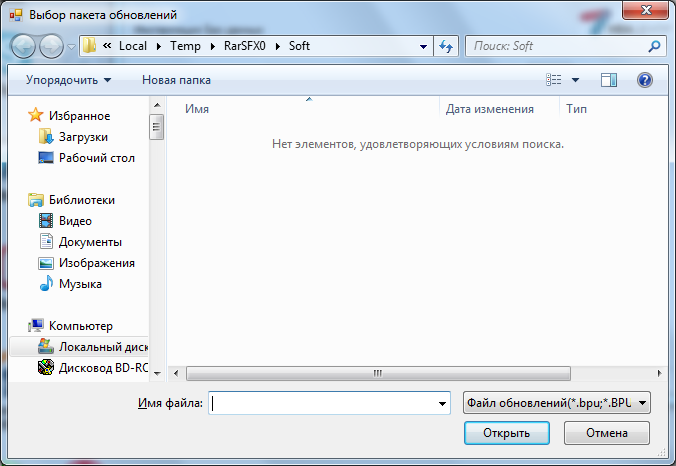 Рисунок 3 – Выбор пакета обновленияПосле выбора пакета обновлений начнется установка серверной части (Рисунок 4).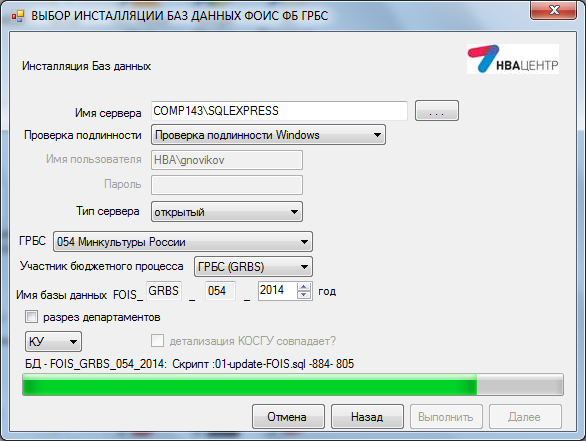 Рисунок 4 – Процесс установки серверной части СистемыПосле окончания установки на экран выведется сообщение о том, что  установка окончена (Рисунок 5).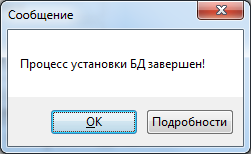 Рисунок 5 – Сообщение Системы об окончании процесса установкиНажать кнопку «Закрыть».На этом процесс установки серверной части Системы завершен.Установка программного обеспечения на клиентские рабочие станцииДля установки программного обеспечения (далее Программы) необходимо выполнить следующие действия.Вставить CD-диск с Программой в устройство для чтения CD-дисков на Вашем компьютере. Зайти в папку «Инсталлятор клиента» и скопировать папку на диск С в любую удобную папку на рабочей станции пользователя.На рабочей станции пользователя в папке запустить файл FoiSSetup.msi На экране появится окно (Рисунок 6). 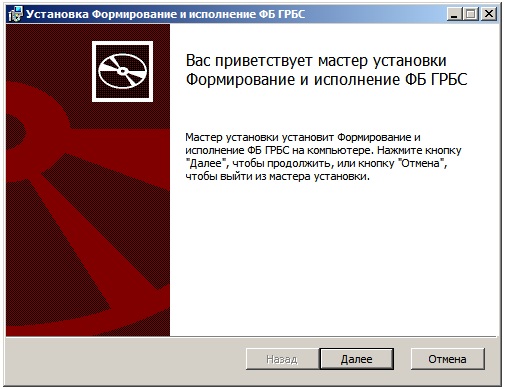 Рисунок 6 – Окно мастера установки клиентской части СистемыНажмите кнопку «Далее» для продолжения установки.Ознакомьтесь с лицензионным соглашением (Рисунок 7). 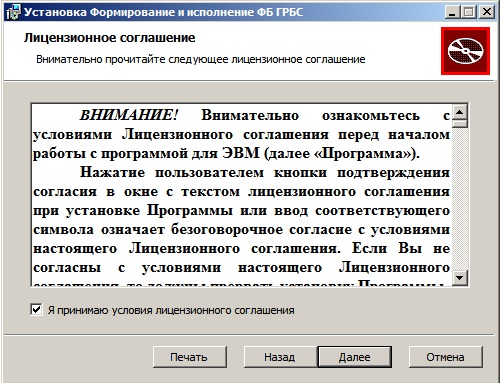 Рисунок 7 – Окно с лицензионным соглашениемУстановите галочку на «Я принимаю условия лицензионного соглашения». Нажмите кнопку «Далее» для продолжения установки.Выбрать экземпляр SQL сервера, куда была установлена серверная часть программы (Рисунок 8).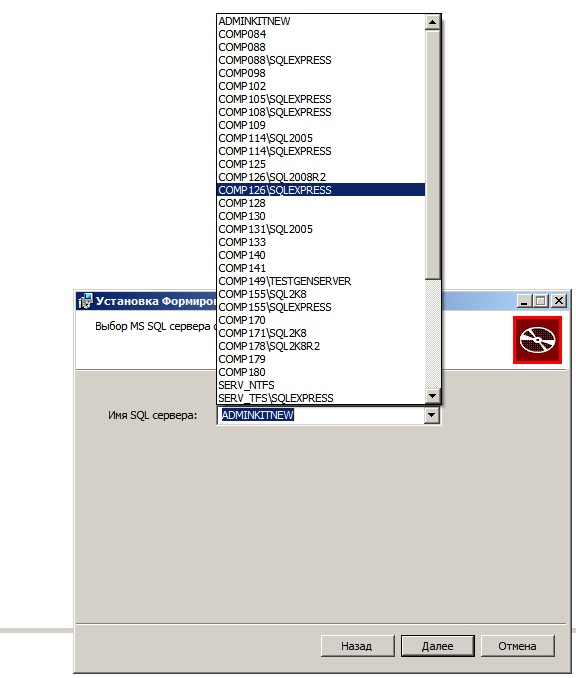 Рисунок 8 – Выбор сервераВыберете экземпляр SQL сервера, на который устанавливалась серверная часть Системы. Нажмите кнопку «Далее» для продолжения установки.Выбрать папку на жестком диске, куда будет устанавливаться программа (Рисунок 9).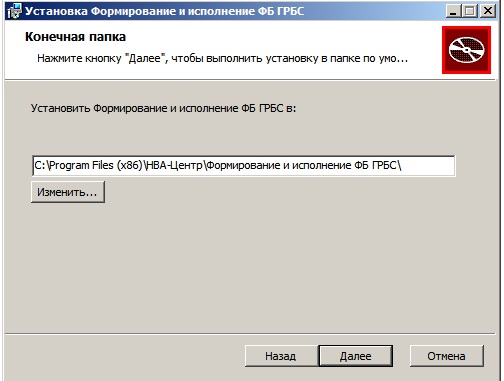 Рисунок 9 – Выбор папки для установки клиентской части системыВы можете использовать имя папки, предложенное программой установки, или ввести другое имя, нажав кнопку «Обзор». По умолчанию, программа устанавливается в директорию “\Program Files\НВА-Центр\Формирование и исполнение ФБ ГРБС”.После указания имени папки нажмите кнопку «Далее» для продолжения установки.После этого программа установки предложит установить  программу (Рисунок 10).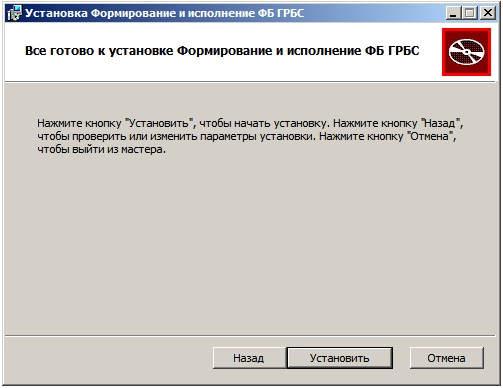 Рисунок 10 – Предложение об установке СистемыДля продолжения установки нажмите кнопку «Установить».Если Вы последовательно выполнили все описанные выше действия, программа установки начнет копирование файлов программы на указанный жесткий диск (Рисунок 11).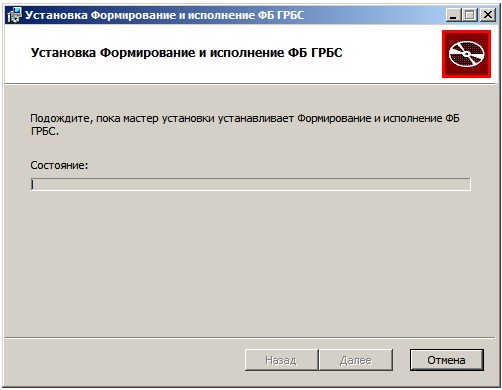 Рисунок 11 – Процесс установки клиентской части СистемыДля отмены установки  нажмите кнопку «Отмена».После окончания установки на экран выведется сообщение о том, что установка окончена (Рисунок 12).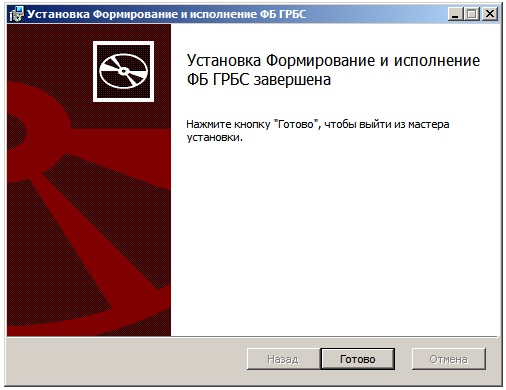 Рисунок 12 – Окончание установки СистемыНажмите кнопку «ГОТОВО».В случае, если на компьютере уже имеется установленная версия клиентской части программы, появится окно предлагающее удалить или восстановить уже установленную версию (Рисунок 13).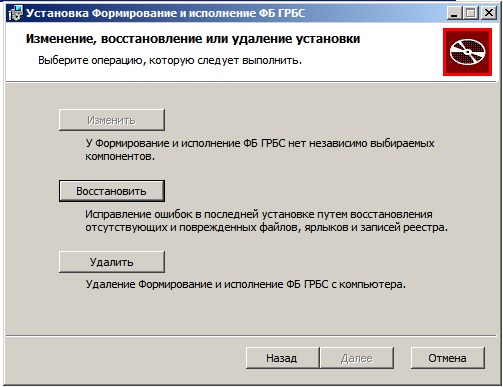 Рисунок 13 – Выбор действияВ этом случае необходимо нажать кнопку «Удалить».Внимание! Если установка производилась из-под другого пользователя, то пользователю, который будет работать с программой, необходимо иметь права на запись в папку с программой.На этом процесс установки клиентской части Системы завершен.Первый запуск программного обеспеченияЗапуск программы осуществляется по ярлыку (Рисунок 14). 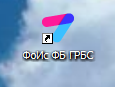 Рисунок 14 – Ярлык запуска клиентской части СистемыПосле запуска на экране появляется следующее окно (Рисунок 15Рисунок 16).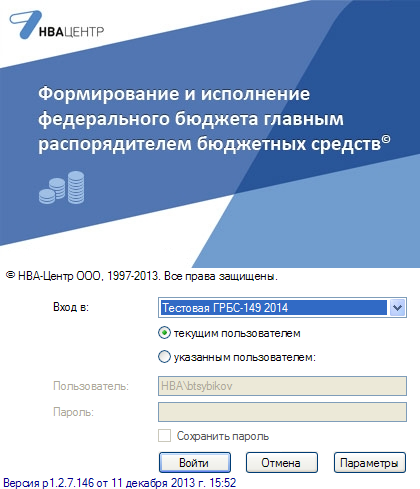 Рисунок 15 – Окно авторизации клиентской части СистемыПосле нажатия на кнопку "Войти" на экране появится главная форма работы с Системой.Обновление СистемыОбновление Системы происходит следующим образом.Архивные файлы, содержащие обновления (Пакет обновления ПК "ФоИс ФБ ГРБС"), размещены на сайте ООО "НВА-Центр" по адресу www.nvacenter.ru/FOIS. Необходимо:Сохранить на Ваш компьютер архивный файл, содержащий последнее обновление.Выйти из Программы, если она была запущена.Запустить программу.Войти в программу пользователем с ролью Администратор (Рисунок 16).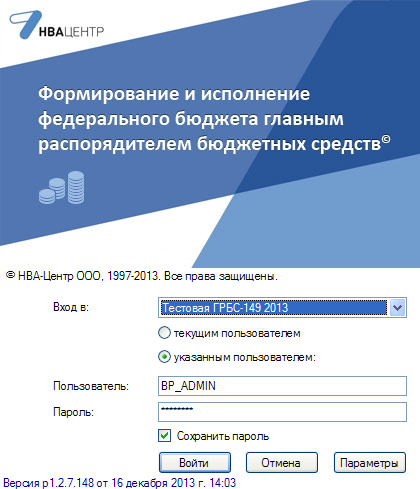 Рисунок 16– Окно авторизации для входа в СистемуВ главном меню выбрать пункт Сервис – Администрирование.В меню выбрать Обновление программы (Рисунок 17).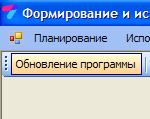 Рисунок 17 – Вызов формы обновления СистемыВ меню выбрать «Загрузить» (Рисунок 18).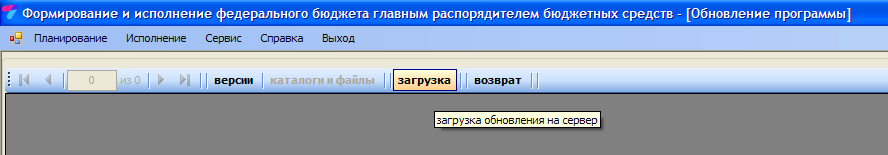 Рисунок 18 – Загрузка новой версии Системы В диалоге выбора файла, выбрать файл с обновлением сохраненный вами ранее (Рисунок 19).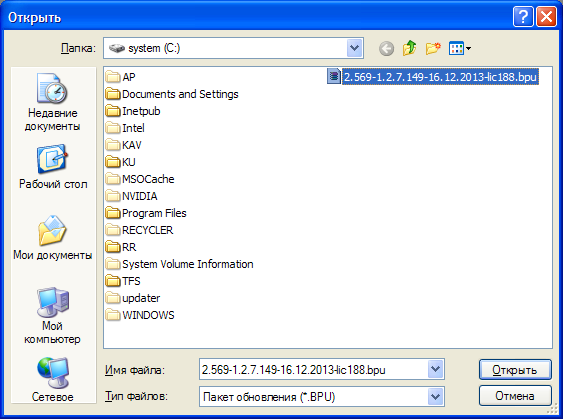 Рисунок 19 – Выбор пакета обновления СистемыВ окне подтверждения нажать на кнопку «Продолжить».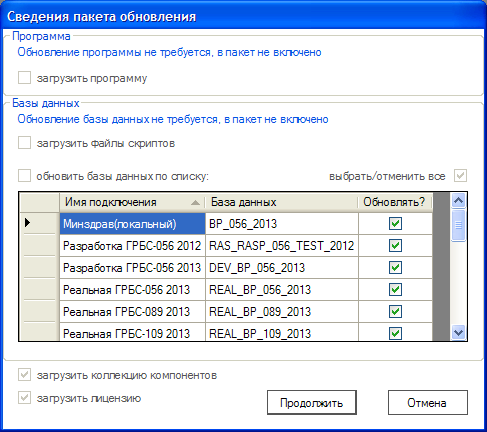 Рисунок 20 – Выбор БД для обновленияПроцесс обновления занимает до 20 минут, в зависимости от ресурсов ПК на котором обновляется программа и сервера.При успешном обновлении программа сообщит (ниже).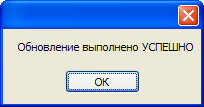 Рисунок 21 – Сообщение Системы об успешности выполнения обновленияНа этом процесс обновления программы завершен.Инструкция загрузки лицензии АдминистраторомПосле установки обновления, для получения доступа к новым функциям системы иногда требуется загрузка Лицензии.Войти в Систему пользователем с ролью Администратор.В главном меню программы выбрать пункт Сервис – Администрирование (Рисунок 22).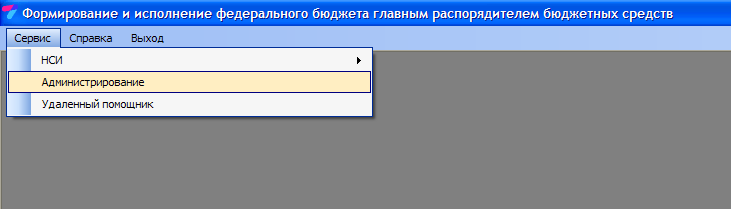 Рисунок 22 – Открытие формы АдминистрированияВыбрать в меню Загрузка – Лицензии (Рисунок 23).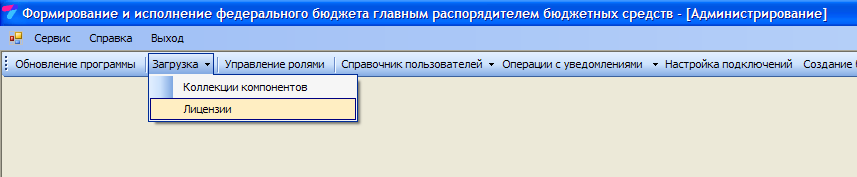 Рисунок 23 – Вызов формы загрузки лицензионного ключаВ диалоге выбрать файл с лицензией (электронный ключ), который находится на CD-носителе с расширением «key» (Рисунок 24).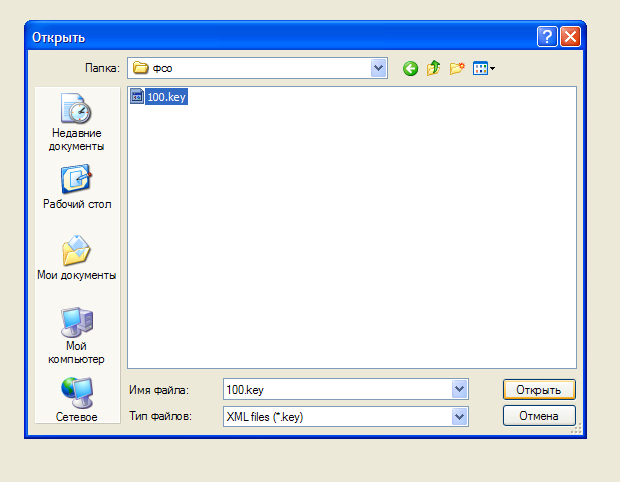 Рисунок 24 – Выбор файла лицензионного ключаПосле нажатия на кнопку «Открыть» лицензия загрузиться на сервер в базу данных.При успешной загрузке появится сообщение «Лицензия загружена».Закрыть программу.Запустить программу снова и войти под прикладным пользователем.Добавление новых компонентов Системы АдминистраторомВойти в систему пользователем с ролью Администратор. В главном меню программы выбрать пункт Сервис – Администрирование (Рисунок 25).Рисунок 25 – Вызов формы АдминистрированияВыбрать в меню  «Управление ролями» (ниже).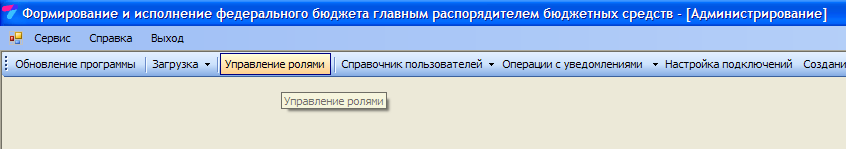 Рисунок 26 – Вызов формы управления ролямиВыбрать роль отличную от «Администратор» в блоке «Роли» нажатием курсора мыши на наименование роли (Рисунок 27).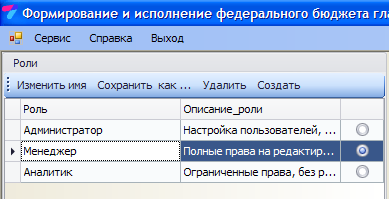 Рисунок 27 – Выбор ролиНажать на кнопку «Добавить» в блоке «Доступные элементы управления» (Рисунок 28).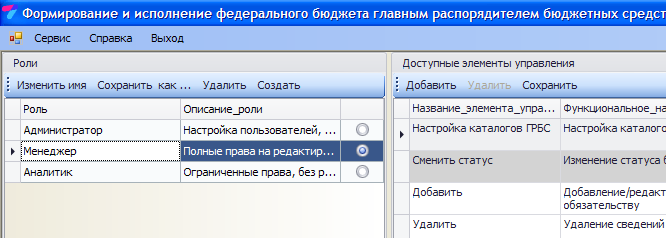 Рисунок 28 – Добавление компонентов СистемыВ появившемся окне «Добавить компоненты», пролистать список таблицы и нажать один раз курсором мыши на добавляемый элемент управления, либо нажмите на кнопку «Добавить все элементы» (Рисунок 29).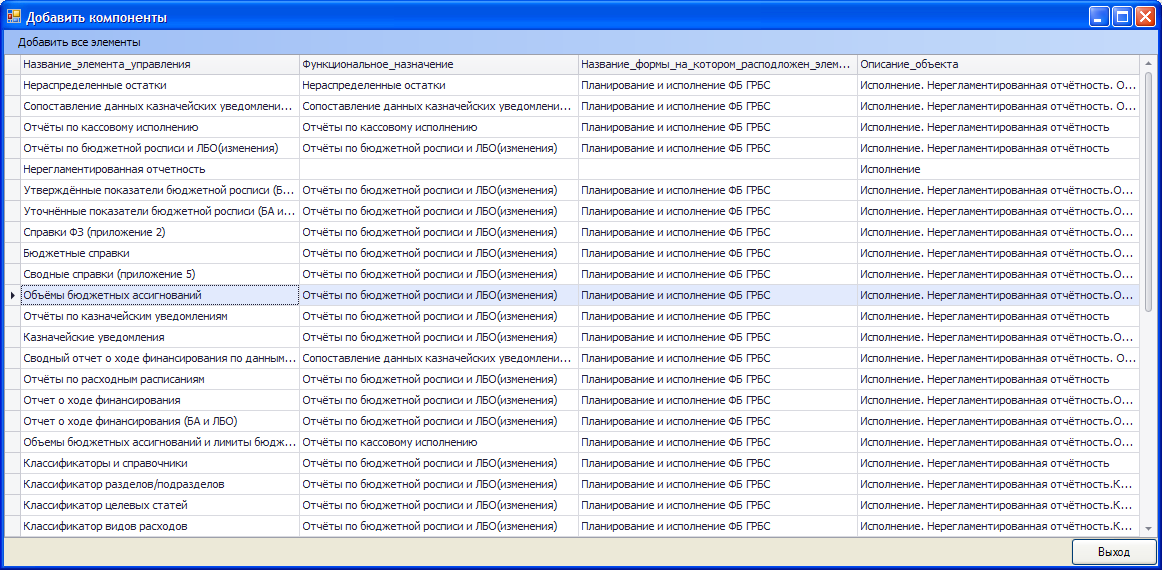 Рисунок 29 – Добавление компонентов Системы Подтвердить добавление элемента управления для роли в сообщении (Рисунок 30).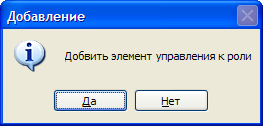 Рисунок 30 – Подтверждение добавленияПосле того как добавление нужных элементов управления завершено нажмать на кнопку «Выход» (Рисунок 31).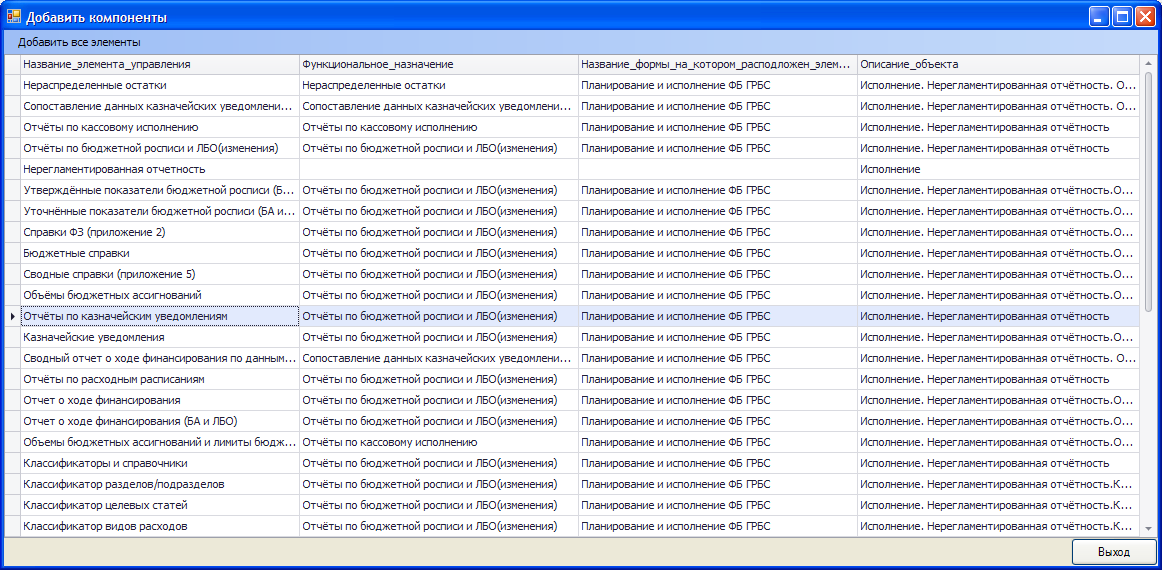 Рисунок 31 – Просмотр компонентов СистемыДобавленный элементы управления для выбранной роли сохранить нажатием на кнопку «Сохранить» в блоке «Доступные элементы управления» (Рисунок 32).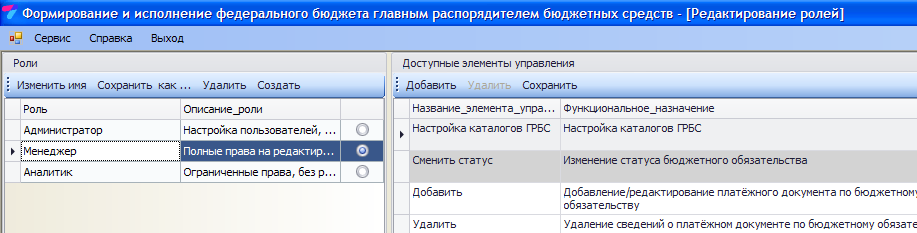 Рисунок 32 – Сохранение изменения ролейПрограмма уведомит вас о результате сохранения добавленных элементах управления для выбранной роли (Рисунок 33).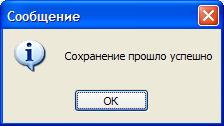 Рисунок 33 – Сообщение Системы об успешности сохранения измененийДобавление элемента управления выполняется только для выбранной роли, т.е. нужно выполнить все действия с п. 4 по п. 10 для каждой роли, для которой необходимо добавление компанентов.Резервное копирование данныхНастоятельно рекомендуем периодически, по мере ввода данных, осуществлять резервное копирование базы данных. Для этого системный администратор должен производить резервное копирование баз данных средствами MS SQL Server.Запустить среду SQL Management Studio (входит в дистрибутив MS SQL Server).Ввести или выбрать имя сервера, на котором установлена серверная часть Системы. Пользователь, которым осуществляется вход, должен иметь право на создание пользователей\изменение атрибутов пользователей для баз данных программного комплекса (Рисунок 34).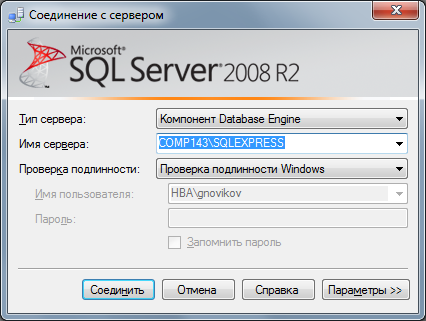 Рисунок 34 – Форма авторизации СУБД MS SQL 2008 Express R2В обозревателе объектов выбрать вкладку «Базы данных», далее выбрать базу данных для которой необходимо выполнить резервное копирование, правой кнопкой мыши перейти в раздел «Занания / Tasks»  - «Резервная копия / Back up» (Рисунок 35).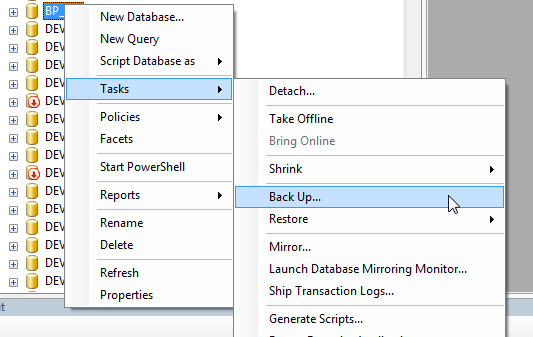 Рисунок 35 – Создание резервной копии БД в СУБД MS SQL 2008 Express R2В открывшемся окне выбрать местополождение на диске, куда будет сохранена резервная копия  (Рисунок 21).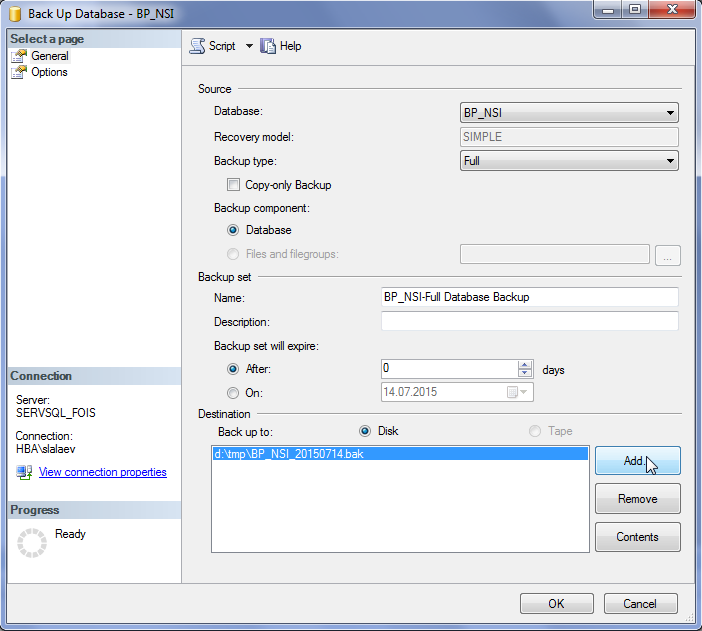 Рисунок 36 – Указание местоположения резервной копии БД в СУБД MS SQL 2008 Express R2Нажать на кнопку «ОК», после чего начнется резервное копирование БД (Рисунок 37).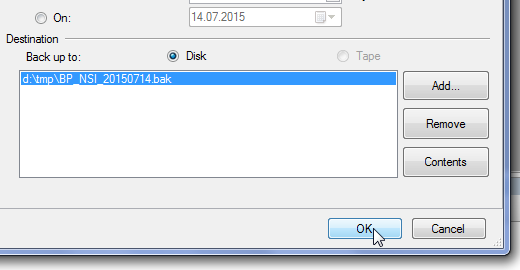 Рисунок 37 – Подтверждение создания резервной копии БД в СУБД MS SQL 2008 Express R2НАСТРОЙКА ПАРАМЕТРОВ РАБОТЫ СИСТЕМЫСоздание нового пользователя СУБДСоздание нового пользователя СУБД необходимо для подключения нового прикладного пользователя к Системе. Для этого необходимо:Запустить среду SQL Management Studio (входит в дистрибутив MS SQL Server).Ввести или выбрать имя сервера, на котором установлена серверная часть Системы. Пользователь, которым осуществляется вход, должен иметь право на создание пользователей\изменение атрибутов пользователей для баз данных программного комплекса (Рисунок 38).Рисунок 38 – Форма авторизации СУБД MS SQL 2008 Express R2В обозревателе объектов выбрать вкладку «Безопасность», далее «Создать», выбрать «Вход» (Рисунок 39).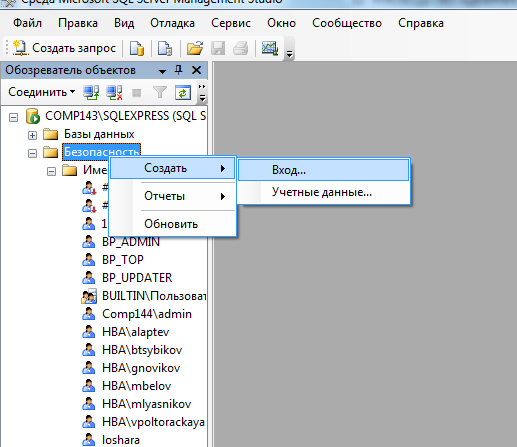 Рисунок 39 – Вызов формы для создания пользователя СУБДВ зависимости от типа авторизации выбрать пользователя Windows или ввести новое имя пользователя  (Рисунок 40).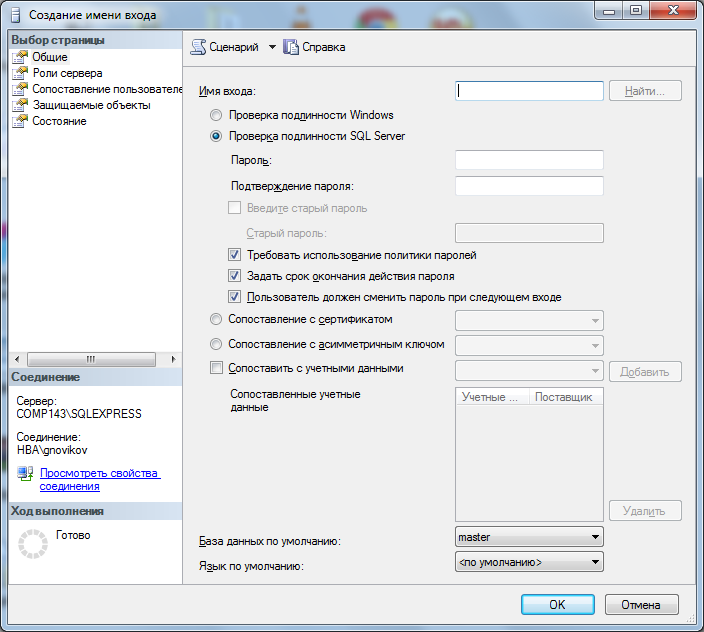 Рисунок 40 – Форма для создания пользователя СУБДПерейти на вкладку «Сопоставление пользователей» и включить пользователя во всех базах Системы в роль db_owner (Рисунок 41).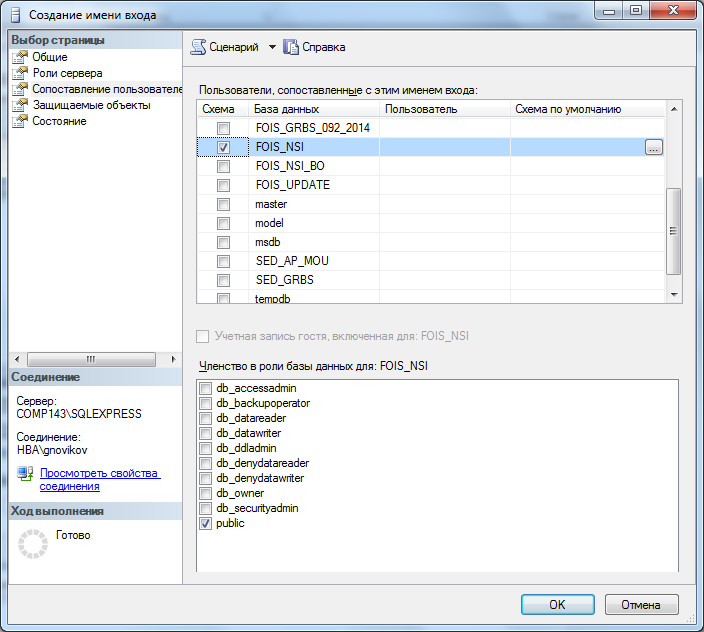 Рисунок 41 – Выбор БД для сопоставления пользователейСохранить настройки, нажав клавишу «ОК».Регистрация нового пользователя в СистемеРегистрацию нового пользователя можно также осуществить сразу в  системе ФОИС, не выполняя действия описанные в пункте 5.1. данного Руководства.Войдите  в программу пользователем с ролью «Администратор», по умолчанию, поставляемый пользователь BP_ADMIN (пароль по умолчанию BP_ADMIN) (Рисунок 42).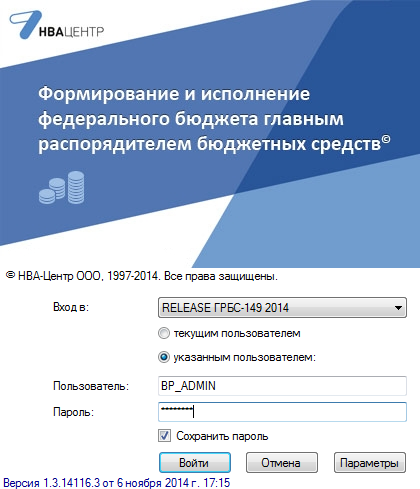 Рисунок 42 – Форма авторизации для входа в СистемуВ главном меню выбрать пункт «Сервис», далее «НСИ», далее «Справочник пользователей» (Рисунок 43).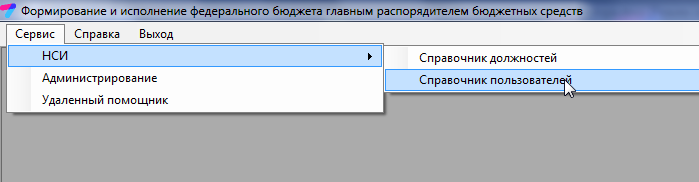 Рисунок 43 – Вызов справочника пользователейВ таблице пользователей найти логин, согласно которому будет осуществляться вход, выбрать его, далее нажать «Редактировать». Если в качестве объекта безопасности была добавлена группа, логин необходимо ввести самостоятельно, для этого нажмите кнопку «Добавить» (Рисунок 44). Пори нажатии на клавишу «Добавить» появиться табличка «Авторизация Администратором базы данных» (Рисунок 44). В полях «логин» и «пароль» необходимо указать логин и пароль администратора сервера SQL (по умолчанию – это пользователь sa).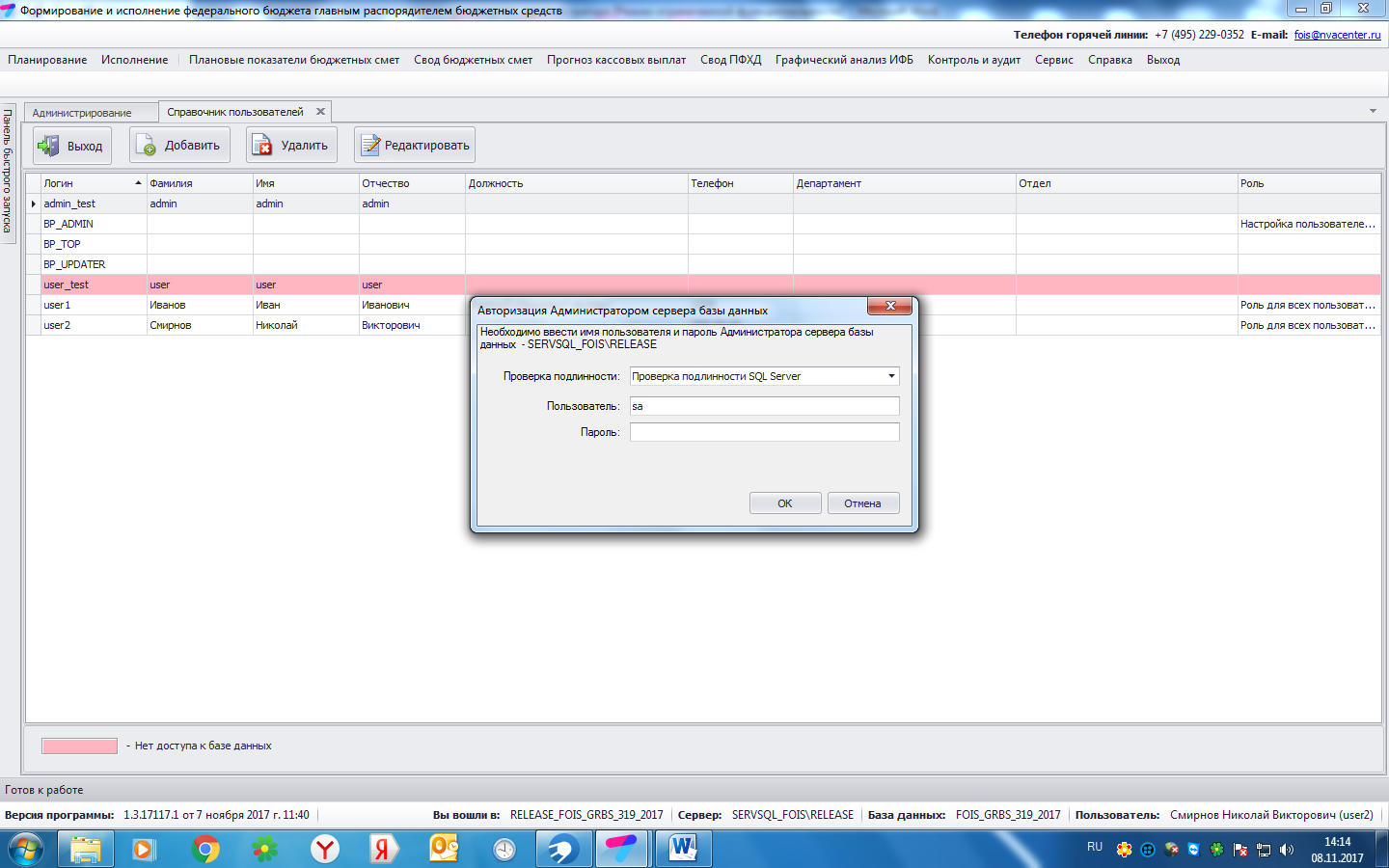 Рисунок 44 – Выбор пользователяЕсли пользователь привязан к  доменному имени, то выберите его из списка доменных имен в левом углу экрана. При входе в программу такой пользователь входит -  текущим пользователем (см. рисунок ниже)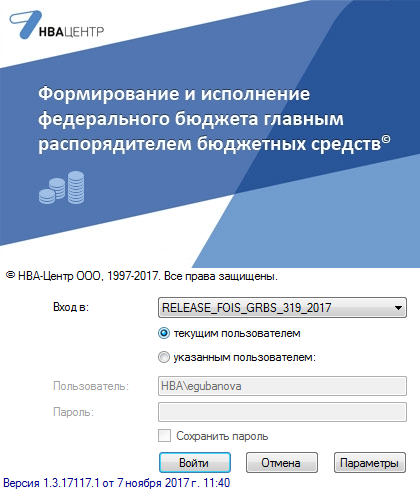 Если пользователь не привязан к доменному имени, то заведите его как нового, заполнив поля согласно наименованию полей экранной формы (Рисунок 45).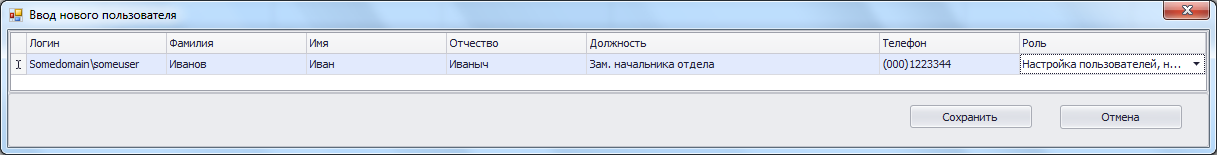 Рисунок 45 – Просмотр реквизитов пользователя СистемыПри входе в программу такой пользователь входит -  указанным пользователем (см. рисунок ниже)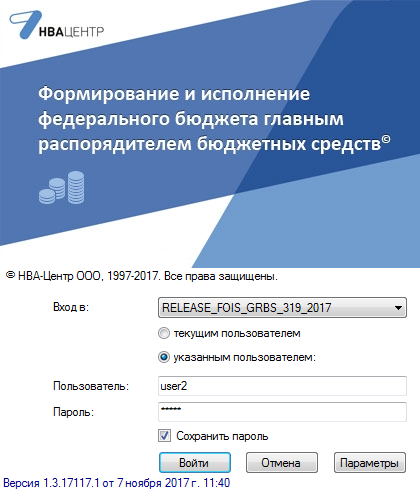 Нажать кнопку «Сохранить». Теперь вы можете использовать данного пользователя для работы с программой.Первый запуск СистемыЗапуск программы осуществляется по ярлыку (Рисунок 46).Рисунок 46 – Ярлык рабочего стола для вызова СистемыПосле запуска на экране появляется следующее окно (Рисунок 47):Рисунок 47 – Форма авторизации для входа в СистемуВыбрать созданную строку подключения в поле «Вход в» (Рисунок 48).Рисунок 48 – Вход в СистемуПосле нажатия на кнопку "Войти" на экране появится главная форма работы с Программой, содержащая основное меню со следующими пунктами (Рисунок 49):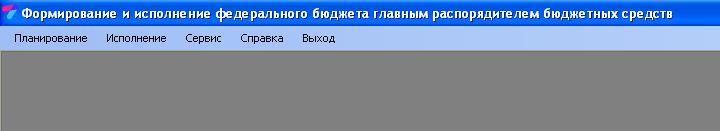 Рисунок 49 – Главное меню СистемыПланированиеИсполнениеСервисСправкаВыходДля работы с Системой необходимо заполнить локальные справочники должностей, пользователей и подписывающих лиц;  загрузить справочник бюджетных классификаций ; загрузить справочники ТОФКов, бюджетополучателей и лицевых счетов (передаваемых Федеральным казначейством через систему электронного документооборота (далее – СЭД/СУФД)). Данные действия выполняются в меню "НСИ". Работа с данным пунктом описана ниже.Меню СЕРВИС – режим "НСИ"Данное меню предназначено для загрузки и просмотра нормативно-справочной информации, а так же ведения локальных справочников.Меню "НСИ" содержит следующие пункты (Рисунок 50):Справочник подписывающих лиц;Справочник лицевых счетов;Справочник бюджетополучателей;Справочник должностей;Справочник пользователей;Загрузка справочников, полученных через СЭД;Загрузка справочников из МФ РФ;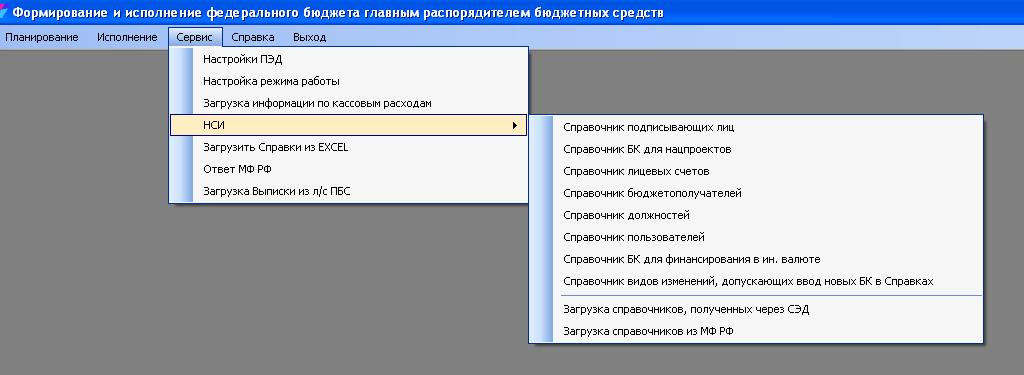 Рисунок 50 – Меню НСИПункт меню "Справочник подписывающих лиц"Пункт меню предусмотрен для ввода информации о подписывающих лицах. При вызове на экране появляется следующая форма (Рисунок 51):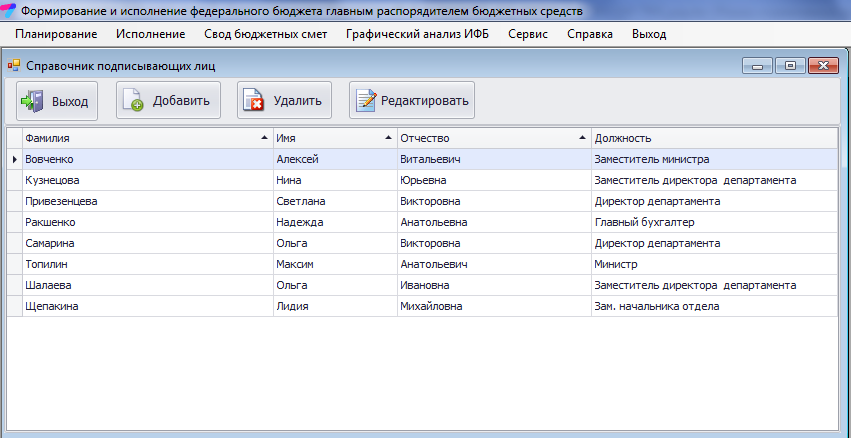 Рисунок 51 – Справочник подписывающих лицДля добавления подписывающего лица необходимо заполнить все поля и нажать кнопку «Добавить». Для редактирования необходимо выделить нужную строку, отредактировать требуемые поля и нажать кнопку «Обновить».Для удаления необходимо выделить нужную строку и нажать кнопку «Удалить».Пункт меню "Справочник лицевых счетов"Пункт меню предусмотрен для просмотра справочника лицевых счетов (Рисунок 52).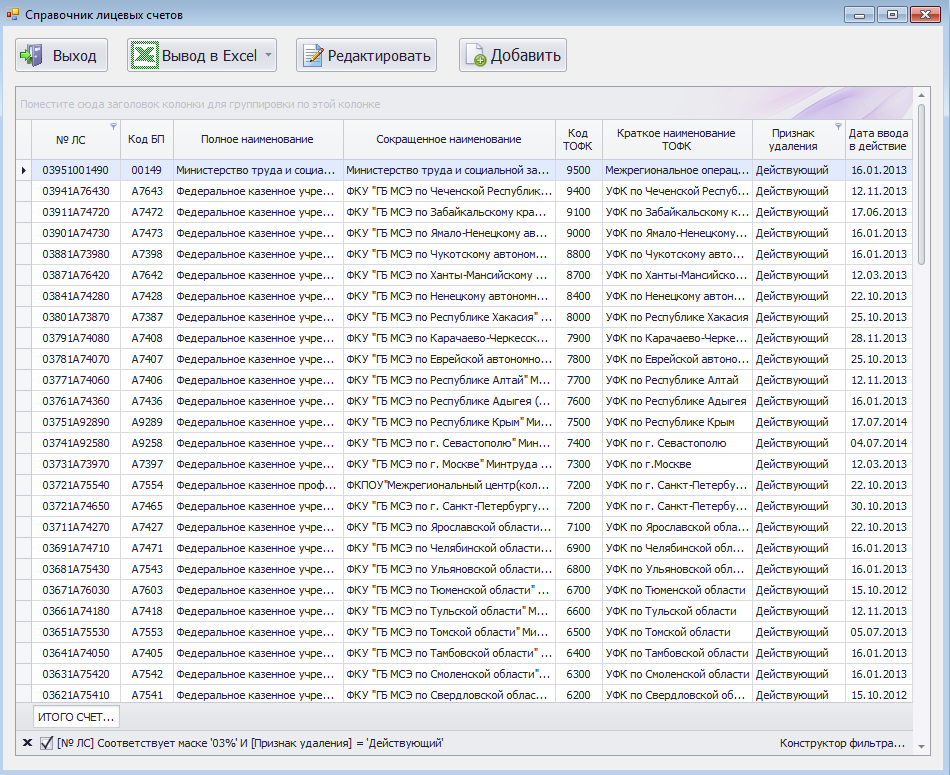 Рисунок 52 – Справочник лицевых счетовПункт меню "Справочник бюджетополучателей"Пункт меню предусмотрен для просмотра справочника  бюджетополучателей (Рисунок 53). 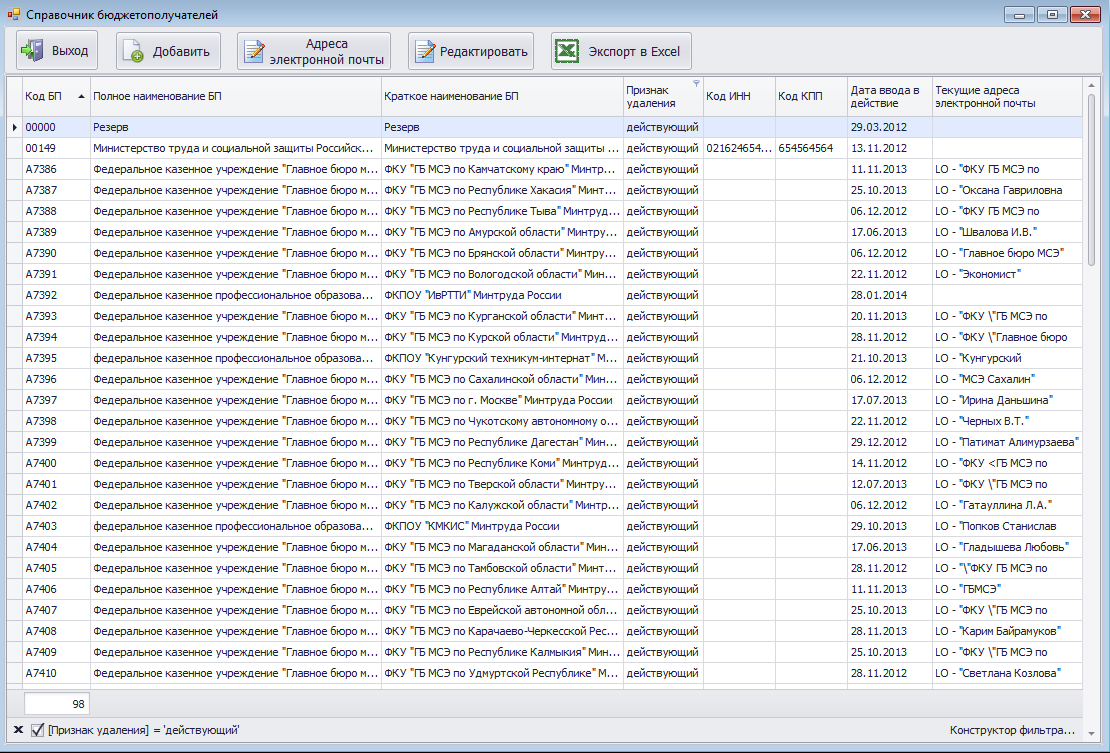 Рисунок 53 – Справочник бюджетополучателейПункт меню "Справочник должностей"Пункт меню предусмотрен для ввода справочника должностей (Рисунок 54).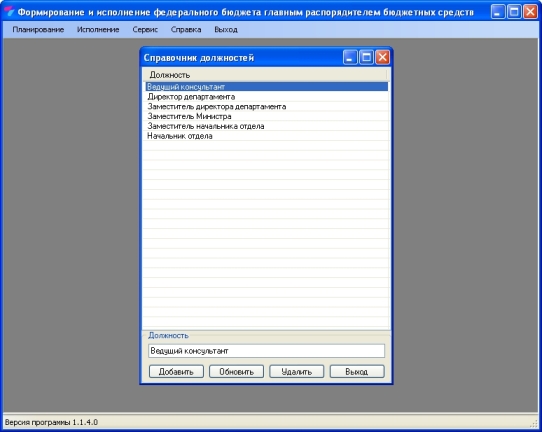 Рисунок 54 – Справочник должностейПункт меню "Справочник пользователей"Пункт меню предусмотрен для ввода информации о пользователях (Рисунок 55).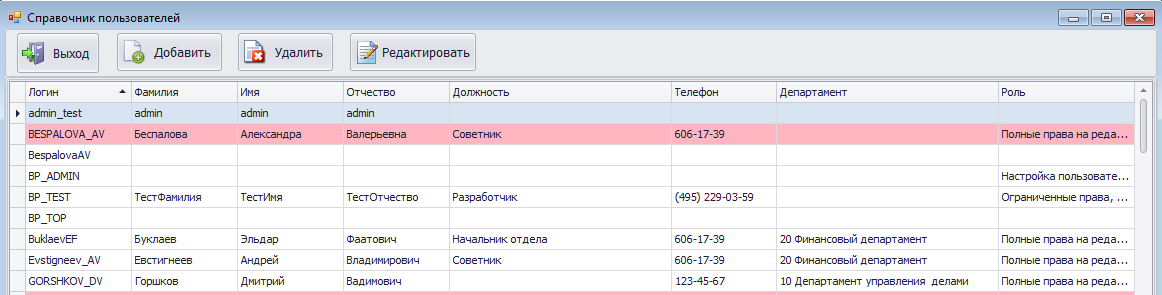 Рисунок 55 – Справочник пользователейПункт меню "Загрузка справочников, полученных через СЭД"Данный пункт меню предназначен для загрузки справочников ТОФКов, бюджетополучателей и лицевых счетов бюджетополучателей. При выборе подпункта меню «Загрузка справочников, полученных через СЭД» на экране появится форма (Рисунок 56):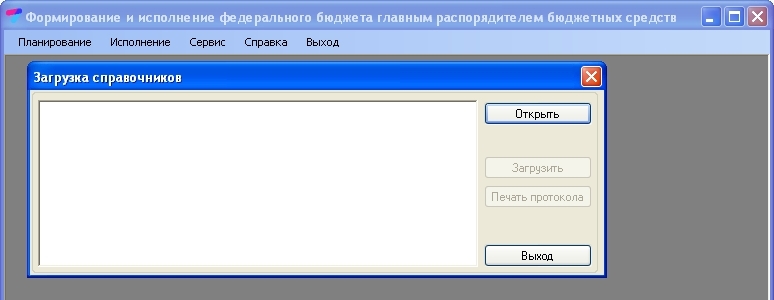 Рисунок 56 – Загрузка справочников, полученных через СЭДПри первоначальной загрузке (в пустую базу данных) справочники необходимо загружать в строго приведенной последовательности: справочник ТОФКов, затем справочник бюджетополучателей, затем справочник лицевых счетов. При последующих загрузках последовательность загрузки справочников значения не имеет.Для загрузки любого из перечисленных справочников необходимо:Нажать кнопку «Открыть»;Выбрать файл, содержащий справочник и нажать кнопку «Открыть»;Нажать кнопку «Загрузить» (Рисунок 57). 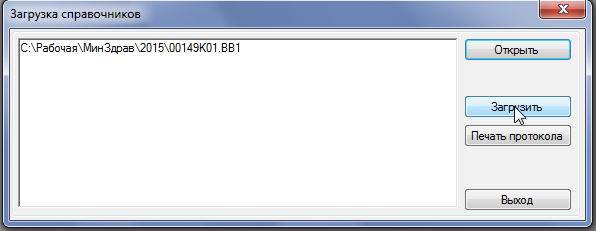 Рисунок 57 – Загрузка справочников, полученных черед СЭДДля выхода с формы нажать кнопку «Выход».Пункт меню "Загрузка справочников из Минфина России ".Данный пункт меню предназначен для загрузки классификаторов и справочников бюджетной классификации, видов изменений, структурных подразделений МФ РФ и дополнительной информации. Перечисленные классификаторы и справочники загружаются все вместе в виде одного архивного файла.При выборе подпункта меню «Загрузка справочников из МФ РФ» на экране появится форма (Рисунок 58):Рисунок 58 – Загрузка справочников из Минфина РоссииДля загрузки файла, содержащего классификаторы и справочники необходимо:Нажать кнопку «Открыть»;Выбрать файл и нажать кнопку «Открыть»;Нажать кнопку «Загрузить».В окне, расположенном слева от кнопок, будет выводиться информация о ходе загрузки. По окончанию загрузки в данном окне появится соответствующая надпись.Для выхода с формы нажать кнопку «Выход».ПРОБЛЕМЫ В РАБОТЕ СИСТЕМЫ И СПОСОБЫ ИХ РЕШЕНИЯВ нижеприведенной таблице содержится перечень возможных ошибок при работе с Программой и действия по их устранению.Методы проверки работоспособности рабочих станций и серверов с базами данныхНачальный уровень любой проверки – тестирование физической доступности оборудования, которая может быть нарушена в результате отключения самого оборудования либо отказе каналов связи.Следующий этап - проверка принципиальной работоспособности Программы и базы данных:Необходимо войти в Программу (под логином и паролем пользователя).Ввести расходное расписание (меню "Расходное расписание"), затем на форме просмотра списка расходных расписаний нажать кнопку "Печать". Если на экран выведется печатная форма, то рабочая станция и сервер с базой данных работоспособны.Методы восстановления работоспособности рабочих станций и серверовМетод восстановления работоспособности рабочей станции, происходит путем установки дистрибутива и обновления Программы (подробно описано в пункте 4.1).Метод восстановления работоспособности сервера, происходит путем установки MS SQL Server, а затем восстановления резервной копии (BackUp) базы данных на этот же сервер.Методы поддержания целостности БДЦелостность базы данных поддерживается путем записи данных в эту базу данных исключительно с помощью Программы "Формирование расходных расписаний главными распорядителями средств".Метод восстановления работоспособности БДМетод восстановления работоспособности базы данных, происходит путем восстановления базы данных из резервной копии на используемый сервер MS SQL. После восстановления резервной копии пользователи должны войти в  Программу и визуально убедиться в наличии вводимой ранее информации.Методы поддержания безопасности БДВход в Программу (соответственно подключение к базе данных) осуществляется после ввода логина и пароль.Для поддержания безопасности БД, Администратор должен разграничить права доступа пользователей к базе данных.УТВЕРЖДАЮГенеральный директор                                        ООО «НВА-ЦЕНТР»                                         ________________/ Куприянов С.А./              М.П. «___»___________2015 г№ п.п.КомпонентТребование Операционная системаОперационная система Microsoft Windows SP2, и выше  Требуемое программное обеспечениеMicrosoft .NET  Framework 3.5 SP1 и выше;Microsoft Data Access Components (MDAC) 2.7 и выше;Microsoft Installer 4.5 и вышеMS Office 2003 и выше№ п.п.КомпонентМинимальные требования ПроцессорПроцессоры класса Intel Core Quad 2,66 Ггц;ПамятьОперативная память 4 Гб;Жесткий диск1 ГБ свободного места;СетьСетевой контроллер, скорость сетевого соединения 100 Мбит\с.№ п/пНаименование ошибкиКод ошибкиДействия1При входе в Программу может быть выведено сообщение «Отсутствует связь с базой данных»001Проверить не нарушена ли работа локальной сети.Проверить наличие на сервере базы данных, к которой осуществляется подключение. Имя сервера и базы данных можно увидеть, нажав кнопку « >> » на форме, на которой вводится логин пользователя и пароль.Проверить наличие на сервере и в базе данных доступа для указанного  пользователя.2При сохранении казначейского уведомления либо расходного расписания может быть выведено сообщение «Сохранение невозможно, т.к. не все обязательные поля заполнены»002Проверить заполнение всех обязательных полей.3При попытке редактирования расходного расписания либо изменения его статуса может быть выведено сообщение «Данное расходное расписание находится на редактировании у другого пользователя»003Повторить попытку через некоторое время, предварительно убедившись в корректности содержимого расходного расписания.4При изменении статуса расходного расписания может быть выведено сообщение «Текущее расходное расписание не прошло контроль с казначейскими уведомлениями»004Распечатать протокол контроля, нажав кнопку «Печать контроля с казначейскими уведомлениями» и проверить правильность введенных сумм в расходном расписании5При изменении статуса расходного расписания может быть выведено сообщение «Данное расходное расписание включено в реестр. Дальнейшая работа с расходным расписанием невозможна»005Перейти в меню «Реестр РР» и продолжить работу там6При выгрузке расходного расписания в текстовый файл может быть выведено сообщение «Указан несуществующий путь выгрузки»006Зайти в меню «Сервис», пункт меню «Настройки» и заполнить поле «Путь для выгрузки текстовых файлов в ФК»7При изменении статуса расходного расписания может быть выведено сообщение «Нет информации о пользователе. Дальнейшая работа с РР невозможна»007Зайти в меню «НСИ», пункт меню «Справочник пользователей» и заполнить телефон текущего исполнителя